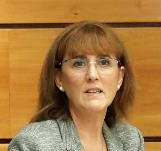 Ana Cabellos Cano Nacida en Avilés (Asturias) pero criada en diferentes lugares de España y Venezuela, se considera manchega de adopción. Licenciada en Psicología Social por la Universidad Complutense de Madrid mientras trabajaba con menores en riesgo de exclusión. Experta Universitaria en Dirección de Recursos Humanos en la empresa por la UNED, Máster en Dirección de Entidades no Lucrativas por la Universidad Autónoma de Madrid y Máster en Discapacidad, Dependencia y Autonomía Personal por la Fundación Derecho y Discapacidad. En el año 2000 comienza su andadura en Fundación ONCE, como Técnico de accesibilidad, siendo la responsable técnica del Convenio IMSERSO - Fundación ONCE hasta el año 2006, fecha en que comienza su labor como Directora – Gerente de la Asociación de Daño Cerebral Sobrevenido de Castilla – La Mancha (ADACE CLM), de la que es Presidenta desde 2016. En esa fecha, pasa a ser la Directora General de la Fundación tutelar de Daño Cerebral de Castilla – La Mancha, de la que es Patrona fundadora. Desde 2021, es Presidenta de la Fundación Carmen Cabellos para la Integración sociolaboral de personas con daño cerebral y sobrevenido y, desde junio de 2022, preside la Federación Española de Daño Cerebral.